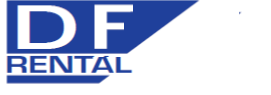 Teknisk Data :  Vakuum suger 1200 m3 montert i 10 fot container. Anlegg  montert i D.N.V. 2.7.1 rammeAtex ,EX ,  Norzok Z 015Pumpe :							Samson KS 1025Tilbehør : 60 meter sugeslange						Elektromotor :						45 kWSpenning 50 HZ :						400/440/480/660/690VSpenning 60 HZ :						400/440/480/660/690 V		Elektrisk:							1x125A eller 1x 63AElektrisk tilkobling:						1x35 mtr gummikabel ATEX sertifisering:						EX kategori :							Sone 1 – EX 2 G NORSOK :							Z -015Beskyttelses grad :						(IP 56) Bruks temperatur :						-5 til + 40 grader C, Ramme :							DNV 2.7.1, SS 316Utvendige Mål ( lxBxH ):					3000x2500x2800 mmVekt :								4200 KGTechnical file :						PS-14-ATEX-200X			Vekt : 4200 kg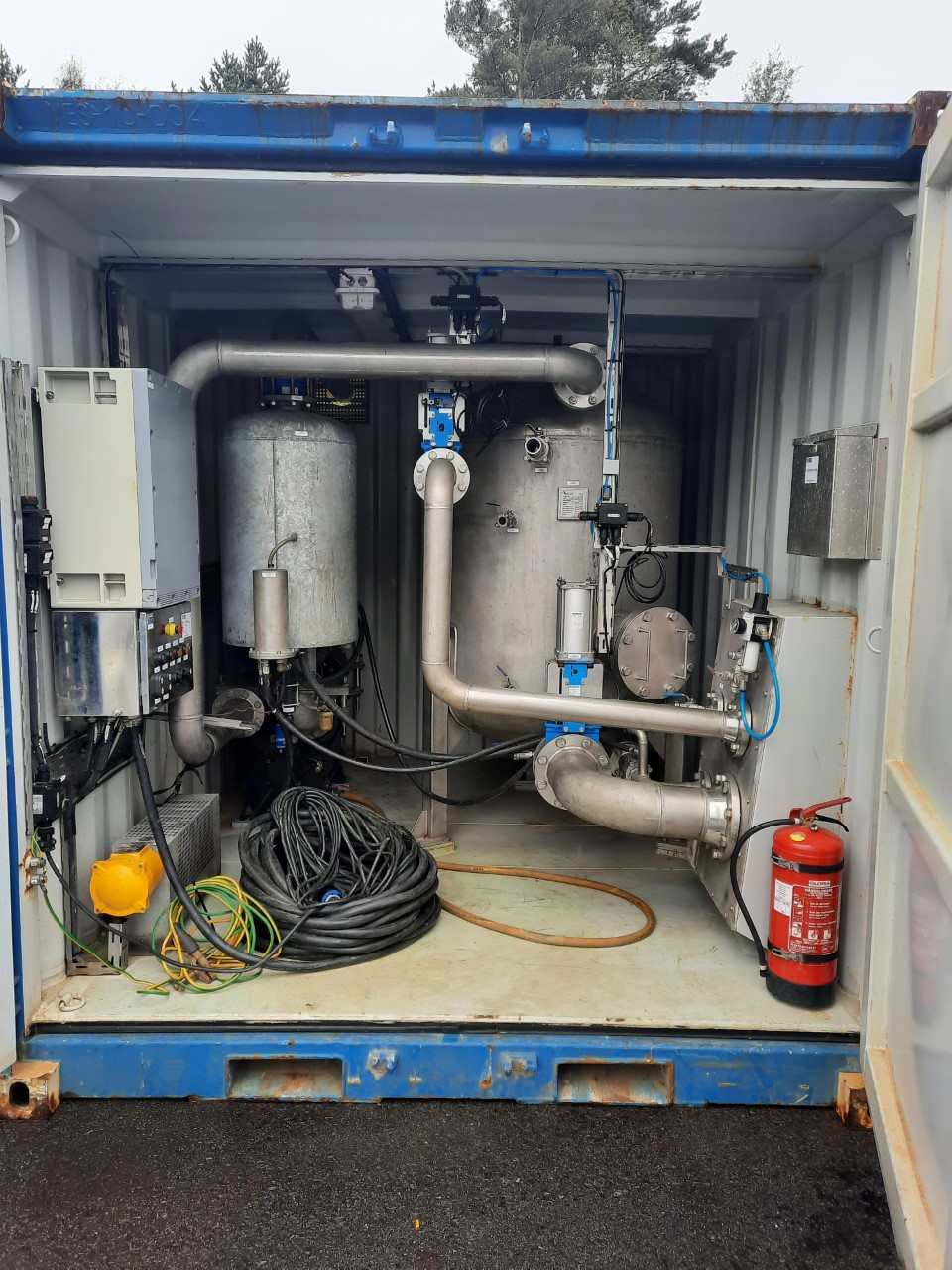 